How Good Is Our School 4 Parent and Carer’s Questionnaire Feed back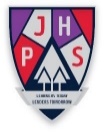 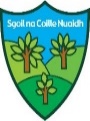 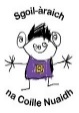 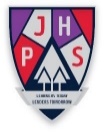 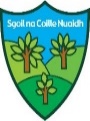 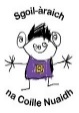 Sgoil-àraich na Coille Nuaidh - April 2022Thank you to all our Parents and Carers who took the time to respond to our questionnaire to seek your views about our Sgoil-àraich. We will use this information to celebrate our achievements and shape future school improvements.HGIOS Parent and Carer Feedback Report in brief4 of our families responded to the questionnaire.All parents felt:Comfortable approaching the Sgoil-àraich with questions, suggestions and/or a problem.Their child likes being at this Sgoil-àraichStaff treat children fairlyTheir child felt safe at the Sgoil-àraichThe Sgoil-àraich helps their child to feel confidentThe Sgoil-àraich really knows my child as an individualThe learning activities are at the right level for their childThe Sgoil-àraich encourages their child to be healthy and take regular exerciseThe Sgoil-àraich supports their child’s emotional wellbeingTheir child is making good progress at the schoolThe Parent Council keeps them informed of their workThey were satisfied with the quality of teaching in the schoolThe Sgoil-àraich was well led and managedThe Sgoil-àraich encourages children to treat other with respectThe Sgoil-àraich deals well with bullyingTheir child receives the help they need to do wellThe Sgoil-àraich gives them advice on how to support their child’s learning at home.The Sgoil-àraich provides regular feedback about how their child is progressingEncouraged to be involved in the work of the parent councilThe Sgoil-àraich takes their view into account when making changes They would recommend the Sgoil-àraich to other parentsSatisfied with the Sgoil-àraichSchool StrengthsParents were asked to comment on a particular strength of the school. The most common themes mentioned were that staff were friendly, approachable and supported and nurtured children really well. Areas to improveParents were also asked to highlight particular areas to improve. They said they couldn’t think of anything to suggest as they were very happy with the provision. They also made additional references in this section to all of the staff, and complimented their care and attention to their children.